НАЦІОНАЛЬНА СЛУЖБА ЗДОРОВ’Я УКРАЇНИ ІНФОРМУЄПропонуємо переглянути інформаційні матеріали НСЗУ, які містять новини такої важливої ланки діяльності, як реформування галузі охорони здоров’я. Частина з них стосується аспектів, які вже стали сьогоднішніми реаліями і впровадженні в діяльність медичних закладах. Крім того, йдеться про новації, які наразі очікуються медичною спільнотою та пацієнтами.Завантажити інформматеріали для перегляду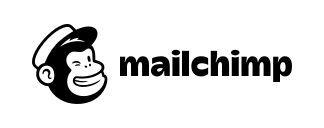 